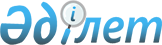 Об определении мест для размещения агитационных печатных материалов для всех кандидатов на территории Байзакского районаПостановление акимата Байзакского района Жамбылской области от 16 ноября 2023 года № 342. Зарегистрировано Департаментом юстиции Жамбылской области от 22 ноября 2023 года № 5118
      В соответствии с Конституционным Законом Республики Казахстан "О выборах в Республике Казахстан", Законом Республики Казахстан "О местном государственном управлении и самоуправлении в Республике Казахстан", акимат Байзакского района ПОСТАНОВЛЯЕТ:
      1. Определить места для размещения агитационных печатных материалов для всех кандидатов на территории Байзакского района согласно приложению к настоящему постановлению.
      2. Признать утратившим силу постановление акимата Байзакского района от 12 сентября 2014 года № 496 "О предоставлении на договорной основе кандидатам помещений для встреч с избирателями и об определении мест для размещения агитационных печатных материалов для всех кандидатов" (зарегистрировано в Реестре государственной регистрации нормативных правовых актов за № 2345).
      3. Государственному учреждению "Аппарат акима Байзакского района" в установленном законодательством порядке обеспечить:
      1) размещение настоящего постановления на интернет-ресурсе акимата Байзакского района.
      4. Контроль за исполнением настоящего постановления возложить на руководителя аппарата акима Байзакского района.
      5. Настоящее постановление вводится в действие со дня его первого официального опубликования.
       "Согласовано"
      Байзакская 
      районная территориальная
      избирательная комиссия Места для размещения агитационных печатных материалов для всех кандидатов
					© 2012. РГП на ПХВ «Институт законодательства и правовой информации Республики Казахстан» Министерства юстиции Республики Казахстан
				
      Аким Байзакского района 

Б. Казанбасов
Приложение к постановлению акимата Байзакского района от 16 ноября 2023 года № 342
№
Наименование населенного пункта
Места для размещения агитационных печатных материалов
1
село Абай 
улица Сармык №41, с правой стороны от здания магазина "Алдаш Ата" 
2
село Аймантобе
улица Маханбетали Алашбаева №32, с правой стороны от здания коммунального государственного учреждения "Средняя школа Бериккара отдела образования Байзакского района управления образования акимата Жамбылской области"
3
село Акжар 
улица Сакена Сейфуллина №38, с правой стороны от здания фельдшерско-акушерского пункта Акжар государственного коммунального предприятия на праве хозяйственного ведения "Байзакская центральная районная больница управления здравоохранения акимата Жамбылской области"
4
село Аккия 
улица Омиртая Жексенбиева №17, напротив здания коммунального государственного учреждения "Начальная школа Аккия отдела образования Байзакского района управления образования акимата Жамбылской области"
5
село Актобе 
улица Турара Рыскулова, перед домом №12
6
село Акшолак 
улица Тургунбека Сапарбаева №1, напротив здания коммунального государственного учреждения "Средняя школа Акшолак отдела образования Байзакского района управления образования акимата Жамбылской области"
7
село Базарбай 
улица Наби Мулдыева №30, с правой стороны от здания коммунального государственного учреждения "Средняя школа имени А.Пушкина отдела образования Байзакского района управления образования акимата Жамбылской области"
8
село Байзак 
улица Сейдекуль Байдешова №4, с левой стороны от здания мини-маркета "Dostyq Mart"
9
село Ботамойнак
улица Сыдыка Абланова, перед домом №18
10
село Бурыл 
на пересечении улиц Динмухамеда Кунаева 
и Умирзака Каримова
11
село Дихан 
улица Али Кузенбая №19, с правой стороны от здания коммунального государственного учреждения "Аппарат акима Диханского сельского округа Байзакского района"
12
село Дихан-2
улица 9 мая №27, перед зданием Диханского сельского клуба коммунального казенного государственного предприятия "Дом культуры имени Аль-Фараби отдела культуры и развития языков акимата Байзакского района"
13
село Жакаш 
улица Шеке Айтимбетова №46, с левой стороны от здания Жакашского сельского клуба коммунального казенного государственного предприятия "Дом культуры имени Аль-Фараби отдела культуры и развития языков акимата Байзакского района"
14
село Жанасаз 
улица Актерек №10, с правой стороны от здания медицинского пункта Жанасаз государственного коммунального предприятия на праве хозяйственного ведения "Байзакская центральная районная больница Управления здравоохранения акимата Жамбылской области"
15
село Жанатурмыс 
улица Жанбырбая Умиралиева №33, с левой стороны от здания коммунального государственного учреждения "Средняя школа Жанатурмыс отдела образования Байзакского района управления образования акимата Жамбылской области"
16
село Женис
улица Мангилик Ел №1, перед зданием коммунального государственного учреждения "Основная школа имени М.Маметовой отдела образования Байзакского района управления образования акимата Жамбылской области"
17
село Жетибай 
улица Жамбыла №10, напротив здания коммунального государственного учреждения "Средняя школа имени Жамбыла отдела образования Байзакского района управления образования акимата Жамбылской области"
18
село Жибек жолы
улица Динмухамеда Кунаева, 19, с левой стороны от здания коммунального государственного учреждения "Аппарат акима Жанатурмысского сельского округа Байзакского района"
19
село Кенес
улица Ергали Темиртаева, 25, напротив здания коммунального государственного учреждения "Средняя школа №3 отдела образования Байзакского района управления образования акимата Жамбылской области"
20
село Кокбастау 
улица Калмаханбета Курманбаева №57, с левой стороны от здания государственного коммунального казенного предприятия "Ясли-сад Айшуак отдела образования Байзакского района управления образования акимата Жамбылской области"
21
село Кокозек 
улица Нуркена Абдуалиева №46, с правой стороны от здания коммунального государственного учреждения "Средняя школа имени Т.Акбозова отдела образования Байзакского района управления образования акимата Жамбылской области"
22
село Коктал 
улица Алии Молдагуловой №11А, напротив здания коммунального государственного учреждения "Аппарат акима села Коктал Байзакского района"
23
село Косы батыр 
улица Косы батыра №42А, с левой стороны от здания коммунального государственного учреждения "Средняя школа Карасу отдела образования Байзакского района управления образования акимата Жамбылской области"
24
село Косак 
улица Астана №8, перед зданием коммунального государственного учреждения "Основная школа Косак отдела образования Байзакского района управления образования акимата Жамбылской области"
25
село Костобе 
улица Аулиеата №42, перед зданием Костюбинского сельского клуба коммунального казенного государственного предприятия "Дом культуры имени Аль-Фараби отдела культуры и развития языков акимата Байзакского района"
26
село Кумжота 
улица Дангыл ата №39, с левой стороны от здания магазина "Алинур"
27
село 
Кызыл жулдыз 
улица Канымкыз Тортаева №1, с левой стороны от здания коммунального государственного учреждения "Аппарат акима сельского округа Кызыл жулдыз Байзакского района"
28
село Мадимар
улица Алимкула Сейдалиева №1, с левой стороны от здания коммунального государственного учреждения "Аппарат акима Ынтымакского сельского округа Байзакского района"
29
село Мырзатай 
улица Жамансары Амиркулулы №4, перед зданием Мырзатайского сельского клуба коммунального казенного государственного предприятия "Дом культуры имени Аль-Фараби отдела культуры и развития языков акимата Байзакского района"
30
село Сарыбарак
улица Жиенбая Карсакбаева №27, напротив здания коммунального государственного учреждения "Основная школа Сарыбарак отдела образования Байзакского района управления образования акимата Жамбылской области"
31
село Сарыкемер 
улица Байзак батыра №76, с левой стороны от здания коммунального казенного государственного предприятия "Дом культуры имени Аль-Фараби отдела культуры и развития языков акимата Байзакского района";
улица Байзак батыра №108, с левой стороны от здания коммунального государственного учреждения "Музыкальная школа имени К.Азербаева отдела образования Байзакского района управления образования акимата Жамбылской области";
улица Агадила Суханбаева №257, перед зданием коммунального государственного предприятия на праве хозяйственного ведения "Байзак су" акимата Байзакского района;
улица Зада Абдикаримова №48, перед зданием коммунального государственного учреждения "Школа-гимназия имени Н.Киикбаева отдела образования Байзакского района управления образования акимата Жамбылской области".
32
село Сенкибай
улица Каныша Сатпаева №34, перед зданием коммунального государственного учреждения "Средняя школа Енбек отдела образования Байзакского района управления образования акимата Жамбылской области"
33
село Талас 
улица Кайрата Рыскулбекова №1, с левой стороны от здания магазина "Расул"
34
станция Талас 
улица Барысхана №54, перед зданием фельдшерско-акушерского пункта Талас государственного коммунального предприятия на праве хозяйственного ведения "Байзакская центральная районная больница управления здравоохранения акимата Жамбылской области"
35
село Тегистик 
улица Карабогета №1, напротив здания коммунального государственного учреждения "Средняя школа имени А.Жанкулиева отдела образования Байзакского района управления образования акимата Жамбылской области"
36
село Тегистик 
улица Байназара №8, с правой стороны от здания медицинского пункта Тегистик государственного коммунального предприятия на праве хозяйственного ведения "Байзакская центральная районная больница Управления здравоохранения акимата Жамбылской области"
37
село Торегелды
улица Кайнар, перед домом №1
38
село Торткол
улица Бирлик №41А, напротив здания коммунального государственного учреждения "Начальная школа Багара отдела образования Байзакского района управления образования акимата Жамбылской области"
39
село Туймекент 
улица Александра Нахмановича №44, напротив здания Туймекентского сельского дома культуры коммунального казенного государственного предприятия "Дом культуры имени Аль-Фараби отдела культуры и развития языков акимата Байзакского района"
40
село Улгули 
улица Жакыпбая Мырзабаева №126, с левой стороны от здания Улгулинского сельского клуба коммунального казенного государственного предприятия "Дом культуры имени Аль-Фараби отдела культуры и развития языков акимата Байзакского района"
41
станция Ушбулак
улица Жолмахана Жылкыбаева, перед домом №20
42
село Шахан
На пересечении улиц Жамбыла и Мухтара Ауезова
43
село Кайнар
улица Бирлик, перед домом №7